 Municipiul Târgu Jiu, în calitate de beneficiar al contractului de finanțare numărul 70/07.03.2018, în parteneriat cu Consiliul Județean Gorj, are în implementare Proiectului “CALITATE=EFICIENȚĂ=PERFORMANȚĂ”, cod MySMIS 120714, finanțat prin Programul Operaţional Capacitate Administrativă, Cererea de proiecte CP4/2017, Obiectivul Specific 2.1: Introducerea de sisteme și standarde comune în administrația publică locală ce optimizează procesele orientate către beneficiari în concordanță cu SCAP.Valoarea totală a proiectului este de  418.713,40 lei  din care valoarea eligibilă nerambursabilă este de 410.339,13 lei.Perioada de implementare: 16 luni 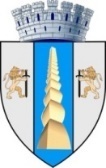                                                                                                      MUNICIPIUL TÂRGU JIUManager proiect,Corina Șuță                                                                                                 Nr. CrtContracte încheiate(nr, data)Procedura aplicatăObiectul contractuluiValoare contract fără TVA (lei)Durata contractuluiS.C MEDIA  DAEA COM SRL(contract nr.225/27.04.2018)Achiziție directă inițiată din catalogul electronicServicii pentru informare, comunicare și publicitate6.50027.04.2018-30.06.2019S.C. ROM QUALITY CERT S.R.L.(nr. 246/14.06.2018)Achiziție directă inițiată din catalogul electronicServicii consultanță și instruire implementare standard ISO 9001:2015 la nivelul Primăriei Municipiului Târgu Jiu și direcții-DPP, DPV, DPPS34.96014.06.2018-14.12.2018S.C. ARGO PROFESSIONAL TRAINING S.R.L(nr.261/19.07.2018)Achiziție directă inițiată din catalogul electronicServicii de formare profesională și organizare programe de formare108.20019.07.2018-31.12.2018